ΤΕΣΤΑρχή φόρμαςΚατά την ταλάντωση του απλού εκκρεμούς το χρονικό διάστημα μεταξύ δυο διαδοχικών μηδενισμών της κινητικής ενέργειας είναι:

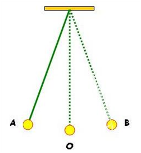 1.t =T/22.t =T/43.t =T4.t =3T/4Τέλος φόρμαςΑρχή φόρμαςΠοιο από τα παρακάτω είναι ταλάντωση:1.  Η κίνηση της κούνιας.2.  Η κίνηση που κάνει ο λεπτοδείκτης του ρολογιού.3.  Η κίνηση της Σελήνης γύρω από τη Γη.Τέλος φόρμαςΑρχή φόρμαςΈνα σώμα εκτελεί ταλάντωση σε χρόνο 8 s και κάνει 16 πλήρεις ταλαντώσεις. Η περίοδος Τ της ταλάντωσης είναι:1.  2 s2.  0,5 s3.  0,5 HzΤέλος φόρμαςΑρχή φόρμαςΣε μια ταλάντωση, το μέτρο της ταχύτητας είναι μέγιστο στη θέση ισορροπίας.1.  Σωστό2.  ΛάθοςΤέλος φόρμαςΑρχή φόρμαςΑν διπλασιάσουμε τη μάζα του απλoύ εκκρεμούς, τότε η περίοδος:1.  Αυξάνεται2.  Μειώνεται3.  Μένει σταθερήΤέλος φόρμαςΑρχή φόρμαςΣτη διάρκεια μιας περιόδου, η μηχανική ενέργεια σε μια ταλάντωση είναι πάντα μεγαλύτερη της κινητικής ενέργειας.1.  Σωστό2.  ΛάθοςΤέλος φόρμαςΑρχή φόρμαςΗ κίνηση της Γης γύρω από τον Ήλιο είναι περιοδικό φαινόμενο.1.  Σωστό2.  ΛάθοςΤέλος φόρμαςΠερίοδος είναι ο χρόνος που μεσολαβεί από τη στιγμή που ένα σώμα που ταλαντώνεται βρίσκεται:1.σε μια ακραία του θέση ώσπου να φθάσει στην άλλη2.σε μια ακραία του θέση ώσπου να επιστρέψει στην ίδια 3.σε μια τυχαία του θέση ώσπου να επιστρέψει στην ίδια